English – Reading 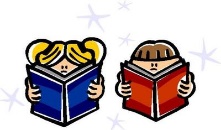 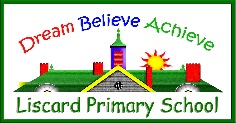 I Can Statements - Band 6English – Reading I Can Statements - Band 6English – Reading I Can Statements - Band 6BandWord Reading6I can read aloud and understand the meaning of the words on the Year 5/6 list.BandComprehension6I can read, enjoy, understand and discuss books that are written by different authors, in different styles. I can read books that are structured in different ways for different purposes <eg> for fun or research </eg>.6I can read, enjoy and understand a wide range of books, including from our literary heritage and books from other cultures and traditions.6I can discuss ideas, events, structures, issues, characters and plots of the texts across a wide range of writing.6I can discuss and compare themes, structures, issues, characters and plots within a book and between different books.6I can read, understand and learn from a wide range of poetry and can learn longer poems by heart.6I can show my understanding of texts by summarising the main ideas over a paragraph or a number of paragraphs, finding key details as evidence to support my views.6I can understand how language, structure and presentation contribute to meaning of a text.6I can talk about how authors use language, including figurative language and the impact it has on the reader.6I can show my understanding of texts and poems in presentations and debates and can present information using notes I have created to help me focus on the topic in my presentation.6I can fully explain my views with reasons and evidence from the text.